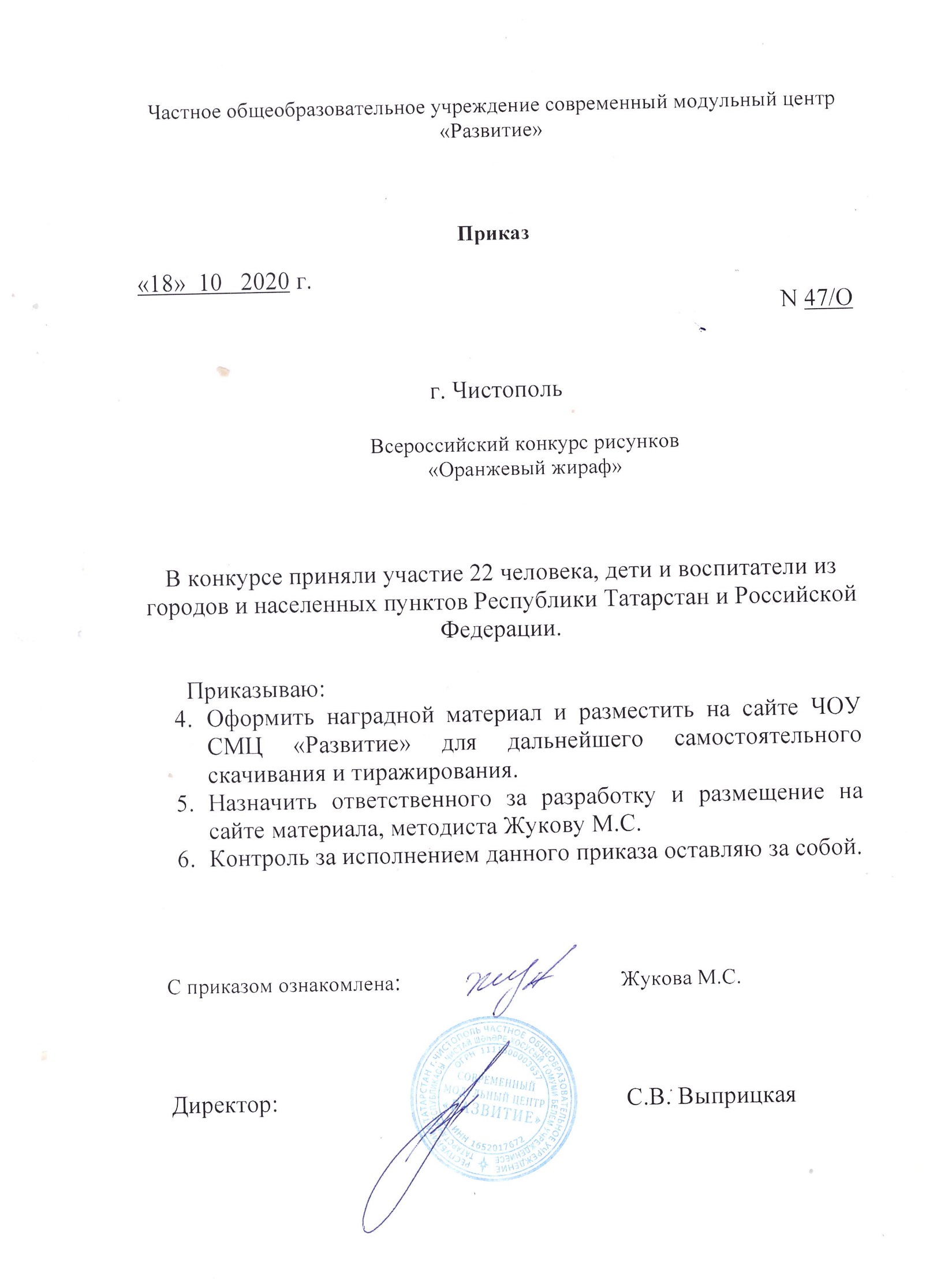 ПротоколВсероссийского конкурса рисунков«Оранжевый жираф»№ФИОучастникавозрастНазвание работыОбразовательноеУчреждение, городФ.И.О. руководителяМестоНоминация «Лучший рисунок жирафа»Номинация «Лучший рисунок жирафа»Номинация «Лучший рисунок жирафа»Номинация «Лучший рисунок жирафа»Номинация «Лучший рисунок жирафа»Номинация «Лучший рисунок жирафа»Номинация «Лучший рисунок жирафа»1Халиуллина Эмилия Маратовна9 лет «Оранжевый жираф»«Средняя общеобразовательная школа №5» Чистопольского муниципального района РТЗайцева Ирина Николаевна2 МЕСТО2Багаутдинов Радель5 лет«Друзья»МБДОУ «Детский сад комбинированного вида № 81 «Гульчачак»» Набережные ЧелныХазиева Язиля Фанилевна1 МЕСТО3Мавлитова Зиля Ильфатовна9лет«Сладких снов, жираф!»МБОУ СОШ №38 г. КазаньСавенкова Наталья Владимировна1 МЕСТО4Халиуллина Инзиля Рафисовна10 лет«Пятнистый жираф»«Средняя общеобразовательная школа №5» Чистопольского муниципального района РТЗайцева Ирина Николаевна3 МЕСТО5Хабибуллина Самира Руслановна5 лет«Жираф на прогулке»МБДОУ №60 «Дружная Семейка»Хуббатова Лилия Васильевна3 МЕСТО6Артемьева София3 года«Лучший рисунок жирафа»МБДОУ «Детский сад 19» Чистопольского муниципального района РТАверьянова Анна Александровна3 МЕСТО7Зигангирова Диана4 года«Оранжевый жираф»Татарстан, г Азнакаево, Детский сад № 6 «Звездочка»Мирошниченко Марина Алексеевна1 МЕСТО8Морозова Дарья Андреевна7 лет«Солнечный завтрак»МБОУ «СОШ №19» НМР РТ, город НижнекамскТашмурзина Алена Владимировна3 МЕСТО9Полутяглова Евгения Александровнавоспитатель«Путешествие среди родных простор»МБДОУ №28 «Лесная сказка»,г.Елабуга,Республика Татарстан.3 МЕСТО10Ющик Эрика Алексеевна10 лет«Счастливый Жерар»МБОУ «Кукморская средняя школа №3» Кукморского муниципального района РТФазлиева Гузель Рустамовна3 МЕСТО11Беляева Элина Николаевна4 года«Дружная семья»МБДОУ №75 г.Нижнекамск РТТузова Наталья МихайловнаСалихова Марина Михайловна3 МЕСТО12Горбунова Мария Сергеевна5 лет«Мой жираф отправляется в путешествие»МБДОУ №75 г.Нижнекамск РТТузова Наталья МихайловнаСалихова Марина Михайловна2 МЕСТО13ЕмелинаДиана6 лет«Мои бусы с любимым Жирафом»Г. СаратовКурамшина Милауша Назибовна3 МЕСТО14Низамова Амина Ильназовна6 лет“Мой друг”МБДОУ «Детский сад №8 комбинированного вида» Советского района г.КазаниГарафутдинова Лиана Фаритовна2 МЕСТО15Якушин Марк Станиславович5 лет«Радуга жизни – семья, где жираф-мама и я»Набережные Челны, ДОУ №106 «Забава»УЧАСТНИК16Ахметзянова Сафина Руслановна5 лет«Жираф»МАДОУ «Детский сад комбинированного вида №106 «Забава» г. Набережные ЧелныСафина Миляуша Шахинуровна3 МЕСТО17Султанова Милана Ильясовна5 лет«Жираф»МАДОУ «Детский сад комбинированного вида №106 «Забава» г. Набережные ЧелныСафина Миляуша Шахинуровна2 МЕСТО18Донченко Ангелина Николаевна9 лет«Оранжевый счастливчик»МБОУ «СОШ №19», НижнекамскСултанова Дарья Рамилевна3 МЕСТОНоминация «Лучший графический рисунок»Номинация «Лучший графический рисунок»Номинация «Лучший графический рисунок»Номинация «Лучший графический рисунок»Номинация «Лучший графический рисунок»Номинация «Лучший графический рисунок»Номинация «Лучший графический рисунок»19Несмелова София Андреевна4 годаГрафическийжирафМБОУДетский сад комбинированного вида № 126 Бисеринки город Набережные ЧелныПрокопьева Эльмира РамилевнаУЧАСТНИКНоминация «Лучший логотип жирафа»Номинация «Лучший логотип жирафа»Номинация «Лучший логотип жирафа»Номинация «Лучший логотип жирафа»Номинация «Лучший логотип жирафа»Номинация «Лучший логотип жирафа»Номинация «Лучший логотип жирафа»20Лисин Егор Юрьевич4 года«Чудесный жираф»МБДОУ «Детский сад №19», г. Чистополь Лямзина Лилия Эливардовна2 МЕСТО21МедниковаВалерия Сергеевна3 года«Жирафик»Г.НижнекамскМБДОУ №75МедниковаВалентинаВалерьевнаУЧАСТНИК22Муртазина Рената Ренатовна13 лет«Giraffe»МБОУ «Политехнический Лицей №182», г. КазаниКручинина Злата Романовна  1 МЕСТО